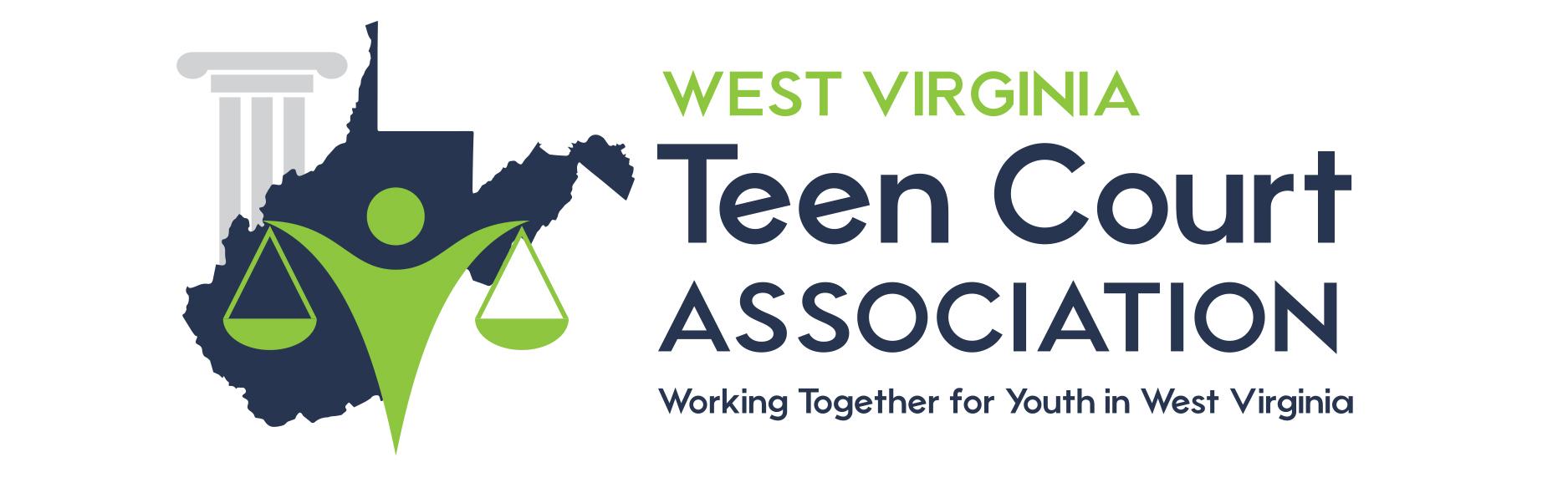 Case Manager: _________________   Phone Ext.: ____________________   Email: ____________________ Status: __________Case: _____  Probation: ______________  First Name: _________________  Last Name: _________________DOB: ____________  	Gender: ______________		Ethnicity: ______________ 	Age: _____Address: _________________________   City:  ____________________  State: _________  Zip: _________Phone: ________________  Alt. Phone: ________________ Parent Name(s): ________________________________School: ______________________   Grade: ______   Teen Parent or Pregnant?: YES or NO 	 Has Job: YES or NO 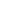 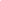 Teen Defender: ____________________ Teen Prosecutor: ____________________ Judge: ____________________Date NTA Sent: _______ Victim?: __________ Date VIS Sent: _______Evidence?: _______________________________________ Evidence Requested: __________________________________Program Fees: _______  Amt. Paid: _______ Pay Method: ____________ Fee Notes: _______________________________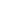 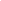 Juries Ordered: _____	Juries Violated: _____		Tentative dates scheduled: _____________________________   Actual jury dates served: ______________________________Community Service Hours: __________Date All Community Service Completed: ________________Class Ordered: _____________________________________Classes Details: ________________________________Date Referral Sent: ____________Class completed: _______________Jail Tour: __________________________Jail Tour Scheduled for: ________________Jail Tour Completed Date: ______________Ride Along: ____________________________Ride Along Completed Date: __________________Essay: _____________________Essay Words: _______________Essay Completed Date: ____________Mediation: ___________________________Date Referral Sent: __________________Mediation Paid?: _____________Mediation Completion Date: ________________Apology: _______________________ Apology Type: ___________________Apology Details: __________________________________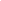 Apology Completed Date ___________Drug Testing: _____________________________Date test 1 paid ______________	Dirty or Clean: ___________Date test 2 paid: _____________	Dirty or Clean: ___________Date test 3 paid ______________	Dirty or Clean: ___________Restitution: ____________Date Paid: ______________Pay Method: _____________________ View Drug/Alcohol Films: ________________________________View D/A Films Complete Date: _________________Other 1: ____________________________________Other 1 Complete Date: _______________Other 2: ____________________________________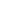 Other 2 Complete Date: _______________Other 3: ____________________________________Other 3 Complete Date: _______________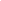 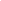 